OSMANİYE KORKUT ATA ÜNİVERSİTESİ SAĞLIK HİZMETLERİ MESLEK YÜKSEKOKULU SAĞLIK BAKIM HİZMETLERİ BÖLÜMÜ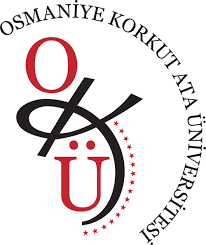 YAŞLI BAKIM İLKE VE UYGULAMALARI DERSİ BAKIM SÜRECİ VE BİREY TANITIM FORMUBİREYE ÖZEL TANITICI BİLGİLERHasta Adı Soyadı:	Yaşı:	Yaşadığı İl:Cinsiyet:	Eğitim durumu:Yattığı Klinik:Medeni Durumu (evli, bekar):	Meslek (memur, işçi, ev hanımı): Çocuk sayısı:	Sosyal güvence: □ Var □ Yok Başvuru şekli:İsteyerek	Başka bir kurumdan	Başka biri vasıtasıyla	diğer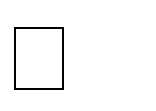 Evden getirdiği/kullandığı tıbbi araç-gereçler:□ İlaç	İşitme cihazı	Takma diş	Gözlük	Diğer..................................BİREYİN SAĞLIK/HASTALIK ÖYKÜSÜ SAĞLIĞIN ALGILANMASI VE SAĞLIĞIN YÖNETİMİ:Başlıca yakınması:……………………………………………………………………………Yatış nedeni:………………………………………………………………………………….Geçmiş hastalık hikayesi:……………………………………………………………………..Geçmiş cerrahi hikayesi (tarih): ...............................................................................................Daha önce hastaneye yatmış mı?..............................................................................................Evet ise yatış sayısı:…………………………………………………………………………..Risk FaktörleriSigara/Alkol/ Madde bağımlılığı (miktar/gün olarak belirtiniz): Alerjileri (ilaç, besin, flaster, boya vb.):BESLENME VE METABOLİK DURUM:Beslenme şekli:Normal	Yardımla besleniyor	Parenteral	Enteral	Gastrostomi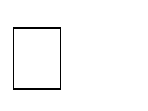 Diyeti var mı?Evet………………………………………………..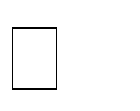 İştah durumu nasıl?Normal	Artmış	Azalmış	Bulantı	Kusma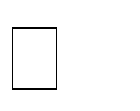 Yeme/yutma güçlüğü var mı?Katı besin	Sıvı besinAğız mukozasının durumu:Normal	Stomatit	Hiperemik	Kanama	MoniliazisAğız kokusu var mı? Tırnaklar:Renk……………….Şekil………..……..Durum…….………….Diğer ……………………Cilt durumu: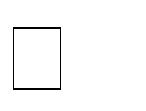 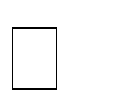 Soğuk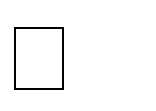 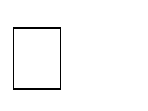 Kilo:............	Boy:...........BKİ:…Terli /Soğuk ve Nemli	Tam	Diğer…Son 1 yılda kilo alma/ kilo kaybı var mı?.............................Varsa ne kadar?..............................Genel görünüm:Bakımlı	BakımsızDrenaj:	 Nazogastrik	Hemovak	Nelaton	 Diğer:Yara Bakımı:BASI YARASI RİSKİNİ ÖLÇME (Norton Bası Skalası)BOŞALTIM ŞEKLİ:Son defekasyondan itibaren geçen süre (gün?): Defekasyon durumu:Normal	Konstipasyon	Diyare	İnkontinans	Ostomi	EnkoprezisDefekasyon gereksinimini karşılama biçimi:Normal	Sürgü	Alt beziLaksatif kullanma durumu: Evet (   )   Hayır (  )Mesane Alışkanlıkları:Normal ise sıklığı (gün):………………………………………………….Üriner inkontinans: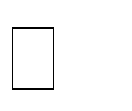 Üriner inkontinans var ise:□ Gündüz	Gece	Nadiren	İşemeyi ertelemede güçlük	Tuvalete ulaşmada güçlükYardımcı Araç:Gereksinimi yok	Aralıklı kateterizasyon □ Kalıcı kateter	Eksternal kateterİdrar yapma gereksinimini karşılama şekli:Normal	 Sürgü/ördek	 Üriner kateter	 Alt beziTerleme /koku sorunu var mı?..............................................................................................Ostomi:	 Var	 YokOstomi var ise:	Kolostomi	Ileostomi	ÜrostomiUYKU /İSTİRAHAT ŞEKLİ: Normalde gecede kaç saat uyuyor:Uykuyu kesintiye uğratan bir durum var mı?Uykuya başlamada bir problem var mı?Var.............................Rahat uyumak/gevşemek için kullandığı bir yöntem var mı?	Yok	Var...................Gündüz uyuma/şekerleme alışkanlığı var mı? Uykudan dinlenmiş olarak kalkıyor mu?BazenAKTİVİTE/EGZERSİZ: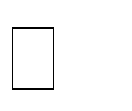 Balgamsız	Balgam → Renk ……., Yoğunluk.……., Miktar………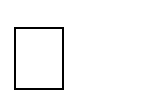 Yapay Havayolu:	Hayır	Evet → Tipi…………, Yeri…………VİTAL BULGULARISon zamanlarda hatırlamada sorun yaşıyor mu? (yakın ve uzak zamana ilişkin olayları hatırlıyor mu?)……………………………………………g) KENDİNİ ALGILAMA/ KAVRAMA BİÇİMİ:Algıladığı herhangi bir tehlike/korku var mı?	 Yok	 Var.......................Endişe /Gerginlik /Huzursuzluk var mı?	 Yok	 Var.......................Bireyin içinde bulunduğu duruma bağlı olarak kendine saygı, güven duyma ve kendinedeğerverme duygularında bir değişme var mı?   Yok	 Var………………………..Ağrı Değerlendirme/Yönetimi:	 Ağrı var	 Ağrı yok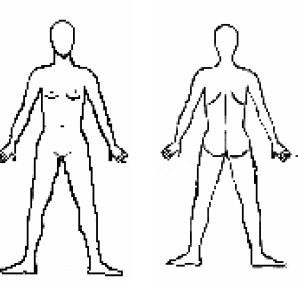 Ağrıyı Arttıran Faktörler: ……………………………………………………………Ağrıyı Azaltan Faktörler: ……………………………………………………………ROL İLİŞKİ ŞEKLİ:Yakın çevre ve arkadaşlarıyla ilişkilerinde bir zorluk yaşıyor mu?  Hayır	 Evet.......Sağlık personeli ile iletişimde bulunuyor mu?	 Evet	 HayırDiğer hastalarla iletişimde bulunuyor mu?	 Evet	 HayırKonuşma biçimi	 Normal (Düzenli, mantıklı)	 Bozuk (hızlı, yavaş, küfürlü, alaycı gibi)Bilinç Düzeyini Değerlendirme (Glasgow Koma Skalası)ğ) CİNSELLİK VE ÜREME:Cinsel yaşamında değişiklik var mı?	 Yok  Var…………………………STRES İLE BAŞETME/ TOLERE ETME DURUMU:Yaşadığı güçlük, sıkıntı ve engeller var mı?	 Yok	 Var…………………..Bu güçlük ve engellerle nasıl baş edebiliyor?..........................................................................Yaşadığı sıkıntılı durumlarla baş etmede ailesinin verdiği desteği yeterli buluyor mu? Yeterli	 Kısmen yeterli	 YetersizSon bir yıl içinde yaşadığı önemli yaşam değişiklikleri var mı?  Yok  Var……KULLANILAN İLAÇLARHASTALIK HAKKINDA BİLGİBAKIM SÜRECİHastanın Adı-Soyadı:Hastanın Tıbbi Tanısı: BAKIM SÜRECİHastanın Adı-Soyadı:Hastanın Tıbbi Tanısı:BAKIM SÜRECİHastanın Adı-Soyadı:Hastanın Tıbbi Tanısı:BAKIM SÜRECİHastanın Adı-Soyadı:Hastanın Tıbbi Tanısı:BAKIM SÜRECİHastanın Adı-Soyadı:Hastanın Tıbbi Tanısı:FizikselDurumPuanMentalDurumPu anAktivitePuanMobilitePuanİnkontinansPuanİyi4Açık4Yürüyor4Tam4Yok4Orta3Apatik3Yardımla yürüyor3Hafif kısıtlı3Bazen3Zayıf2Konfüze2Sandalyeye bağımlı2Çok kısıtlı2Genellikle / idrar2Çok kötü1Stupor1Stupor1İmmobil1İdrar ve gaita1Toplam Puan:Toplam Puan:Toplam Puan:Toplam Puan:Toplam Puan:Toplam Puan:Toplam Puan:Toplam Puan:Toplam Puan:Toplam Puan:RİSK ÖLÇÜMÜRİSK ÖLÇÜMÜPUANLAMARİSK YOKRİSK YOK12 VEYÜKSEK RİSKYÜKSEK RİSK11 VEALDIĞI Tarih:ÇIKARDIĞI Tarih:ORALİDRARTÜPLE BESLENMENG/DRENIV(İntravenöz)KUSMAIV(İntravenöz)DIŞKIDİĞERDİĞER8 /24 SAAT TOPLAM8 / 24 SAAT TOPLAMDEĞERLENDİRME:Oksijen Kullanımı:YokVarSolunum:DüzenliGüçlükleSolunumda Zorluk:Hayır   EvetÖksürük:HayırEvetÖksürük var ise:TarihTarihSaatAteşNabızSolunumKan basıncıSabahÖğleden sonraDiğerSabahÖğleden sonraDiğerSabahÖğleden sonraDiğerGÜNLÜK YAŞAM AKTİVİTELERİNİ YERİNE GETİRME DURUMU0(Kendi kendine tam bakıyor)1(Araç gerece gereksinimduyuyor)2(Bir başka işinin denetimindeyapıyor)3(Bağımlı)Giyinme, kendine çeki düzen vermeGiysisini giymeDüğmelerini ilikleyebilme Saçını tarayabilme / yıkayabilmeBenzer aktivitelerYerinden KalkmaSandalyeden ayağa kalkma Yatağa girip çıkmaBenzer aktivitelerYemek yemeÇatal- kaşık kullanabilmeBardağı kaldırıp ağzına götürebilme Benzer aktivitelerYürümeDüz yolda yürüyebilmeMerdiven inip çıkabilme Benzer aktivitelerHijyenVücudunu yıkayıp kurulama Tuvalete oturup kalkabilme Diş fırçalayabilmeTırnak bakımıBenzer aktivitelerf) BİLİŞSEL ALGILAMA BİÇİMİ:İşitme güçlüğü:□ Var□ Yokİşitme cihazı kullanıyor mu?□ Evet□ HayırGörme bozukluğu var mı?□ Var□ YokGözlük/lens kullanıyor mu?□ Evet□ HayırDokunma/hissetme kaybı var mı?□ Var□ YokKoku alma yetisi:□ Normal□ Normal değilTat alma yetisi:□ Normal□ Normal değilHallüsinasyon/İllüzyon:□ Yok□ Var…………………….NitelikFarmakolojik tedaviNon-farmakolojik tedaviYan etkilerİğneleyiciYanıcıKrampKesiciYanıcıBatıcıSpazmkasılmaZonklayıcıDiğer…IV Non-Steroid AntiEnflamatuar (NSAID)Oral Non-Steroid AntiEnflamatuarIM İlaçHasta Kontrollü Analjezi (PCA)Opoidler6. Diğer ………………………MasajDikkati dağıtmaMüzikPozisyonSıcak/soğuk uygulamaDiğer …………SedasyonKonstipasyonHipotansiyonBulantı - KusmaKaşıntıÜriner retansiyonUyuşukluk/karıncalanmaDiğerSözlü ve sözsüz iletişimi arasında uyumsuzluk var mı?□ Yok□ VarDinlemede güçlük çekiyor mu?□ Evet□ HayırGlasgow Koma SkalasıGlasgow Koma SkalasıGlasgow Koma SkalasıYanıt DüzeyiPuanGöz AçmaYok1Göz AçmaAğrılı uyarılara yanıt olarak2Göz AçmaKonuşmaya yanıt olarak3Göz AçmaKendiliğinden4Motor YanıtYok1Motor YanıtEktensör yanıt2Motor YanıtFleksör3Motor YanıtGeri çekme şeklinde4Motor YanıtLokalize edici5Motor Yanıtİstemli6Sözel YanıtYok1Sözel YanıtAnlaşılmaz sesler2Sözel YanıtUygun olmayan yanıt3Sözel YanıtDağınık, konfüze yanıt4Sözel YanıtOrayante yanıt5Bireyin/ hastanın toplam PuanıRUHSAL DURUM MUAYANESİRUHSAL DURUM MUAYANESİ1. GENEL GÖRÜNÜM(Giyiniş ve görünüş, Göz teması, Konuşma ve ses tonu)2. KONUŞMA(Logore, Mutizm, Ayrıntıcılık, Perseverasyon, vb.)3. ALGIDA DEĞİŞİKLİKLER(Algıda	azalma/artma,	Hallüsinasyon,	İllüzyon Depersonalizasyon, vb.)4. DÜŞÜNCEDE DEĞİŞİKLİKLER(Obsesyon, Fobi, Sanrı, Enkoherans, vb.)5. DUYGU-DURUM DEĞİŞİKLİKLERİ(Öfori, Anksiyete, Korku, Depresyon, Ambivalans vb.)6. BELLEK DEĞİŞİKLİKLERİ(Amnezi, Konfabülasyon, vb.)7. BESLENME DEĞİŞİKLİKLERİ(Bulimia, Anoreksia, vb.)8. HAREKETLERDE DEĞİŞİKLİKLER-(Hipoaktivite, Hiperaktivite, Eksitasyon, Ajitasyon, Tik vb.)9. UYKUDA DEĞİŞİKLİKLER(Hipersomnia, İnsomnia, Laterji, Narkolepsi vb.)9. UYKUDA DEĞİŞİKLİKLER(Hipersomnia, İnsomnia, Laterji, Narkolepsi vb.)İlacın Adıİlacın dozuİlacın kullanımsıklığıİlacın kullanılma nedeniHASTALIĞIN ADI:HASTALIĞIN ADI:HASTALIĞIN TANIMI:HASTALIĞIN TANIMI:HASTALIĞIN ETİYOLOJİ/PATOFİZYOLOJİ:HASTALIĞIN ETİYOLOJİ/PATOFİZYOLOJİ:HASTALIK SÜRECİHASTAYA İLİŞKİN HASTALIK SÜRECİHASTALIKTA KULLANILAN TANI YÖNTEMLERİSİZİN HASTAYA YAPILAN TANI YÖNTEMLERİHASTALIĞIN KLİNİK BELİRTİ VE BULGULARISİZİN HASTADA GÖRÜLEN KLİNİK BELİRTİ VE BULGULARHASTALIĞIN TIBBI VE BAKIM YÖNETİMİSİZİN	HASTAYA	YAPILAN	TIBBI VE BAKIM YÖNETİMİTARİHTANILAMATANILAMAPLANLAMAGİRİŞİMLERDEĞERLENDİRMETARİHHEMŞİRELİKTANISINEDENAMAÇGİRİŞİMLERDEĞERLENDİRMETARİHTANILAMATANILAMAPLANLAMAGİRİŞİMLERDEĞERLENDİRMETARİHHEMŞİRELİKTANISINEDENAMAÇGİRİŞİMLERDEĞERLENDİRMETARİHTANILAMATANILAMAPLANLAMAGİRİŞİMLERDEĞERLENDİRMETARİHHEMŞİRELİKTANISINEDENAMAÇGİRİŞİMLERDEĞERLENDİRMETARİHTANILAMATANILAMAPLANLAMAGİRİŞİMLERDEĞERLENDİRMETARİHHEMŞİRELİKTANISINEDENAMAÇGİRİŞİMLERDEĞERLENDİRMETARİHTANILAMATANILAMAPLANLAMAGİRİŞİMLERDEĞERLENDİRMETARİHHEMŞİRELİKTANISINEDENAMAÇGİRİŞİMLERDEĞERLENDİRME